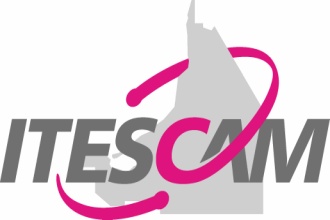 Calkiní, Camp. a ______ de abril de 2016.DR. MIGUEL ANGEL COHUO AVILADIRECTOR ACADÉMICOINSTITUTO TECNOLOGICO SUPERIOR DE CALKINI,EN EL ESTADO DE CAMPECHE.P R E S E N T E.De conformidad con la Convocatoria de Asesores Pares 2016 y habiendo revisado su planteamiento y contenido, por éste medio solicito a usted participar en el Proceso de selección de Asesor Par.Por lo anterior, anexo Historial Académico, constancia de participación en el programa piloto de Asesor Par  y/o Comprobantes de cursos y talleres.A T E N T A M E N T E_____________________________NOMBRE DEL ALUMNO